Enroll in a Class (Mobile-Friendly)Purpose: These instructions provide a quick guide for students to enroll in classes on their mobile device. Audience:Students at Bellevue CollegeNavigation: ctcLink site for mobile devices > Dashboard > Class SearchSelect the ctcLink Login tile on the Bellevue College mobile site.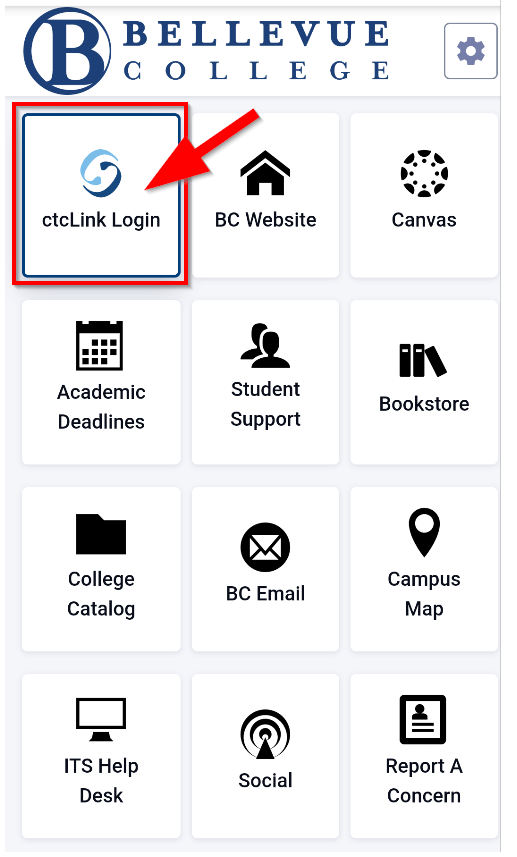 Enter your ctcLink ID and select Next. Then enter your Password and select Verify. If this is your first time signing in, click Activate your Account and follow the steps to activate your account before logging in. For additional instructions on activating your account, follow the account activation guide. 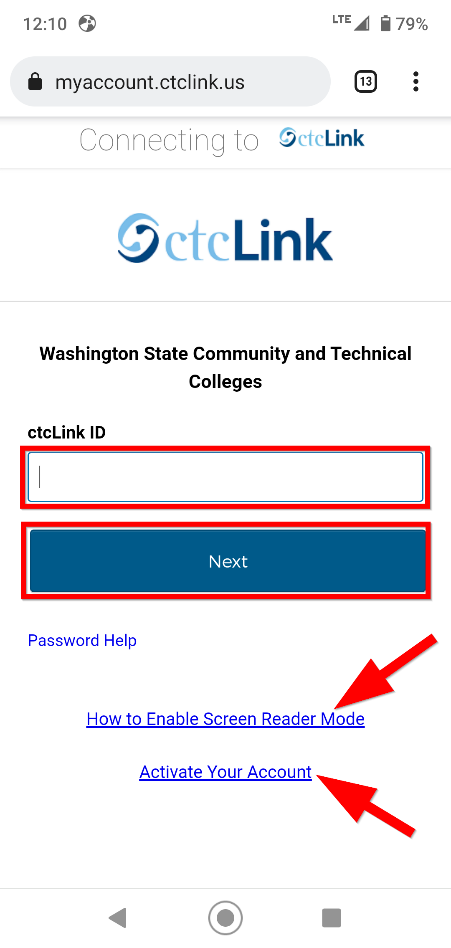 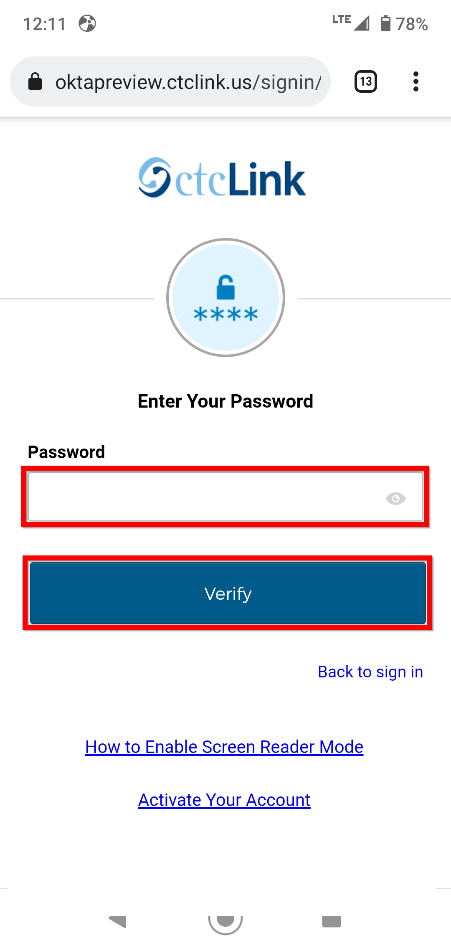 Click the “hamburger” menu icon on the left to expand the menu options. You can expand the menu at any time using the menu icon on the left.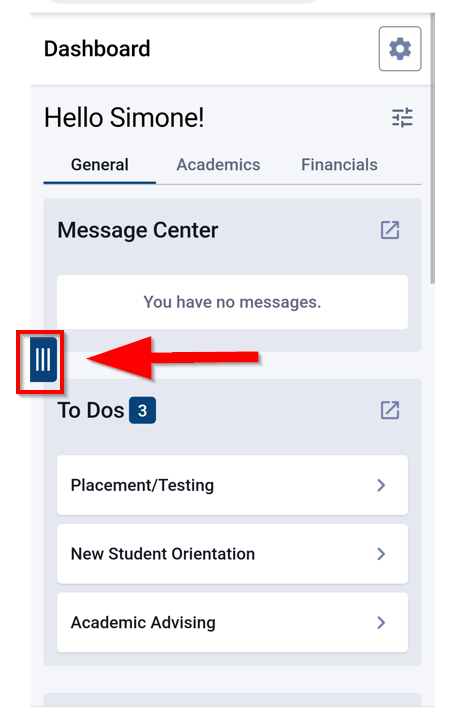 Click the dropdown arrow next to Class Information and select Class Search to search for a class by Subject, Keyword, Instructor Last Name, Time, Days, Instruction Mode, and many other criteria.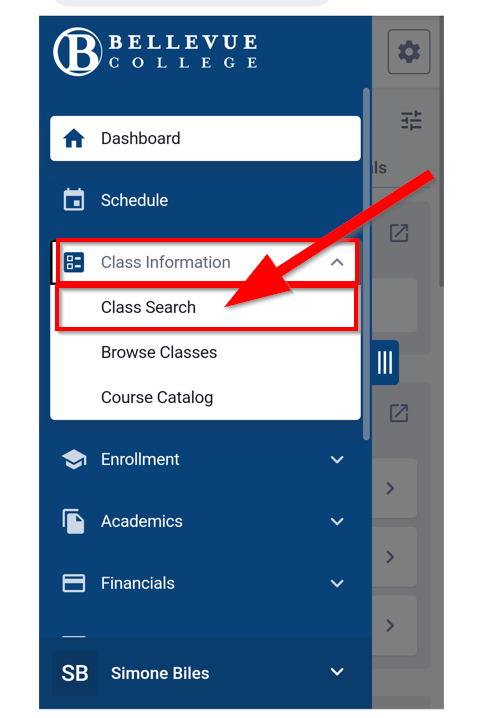 On the Class Search page, ensure you have the term and subject fields selected. Both are required fields. Use any of the other fields and additional filters to narrow your search. Then click Search. 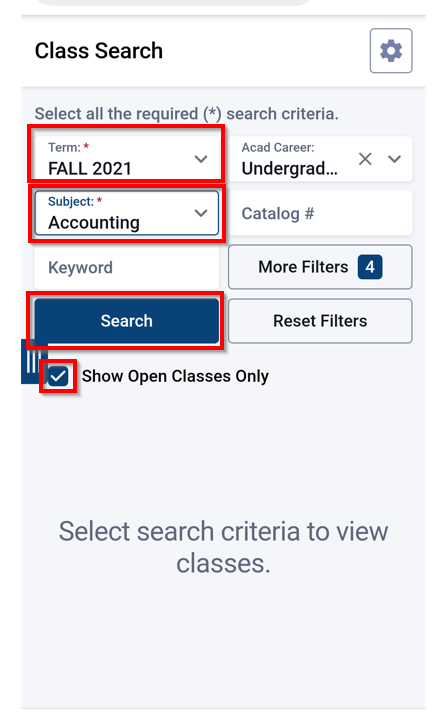 Review the course/class results. Pay attention to the Section name: LEC = Lecture and LAB = Laboratory/Studio. Click on View next to the class section to view more information about it, including special registration instructions, class notes, and textbook information. 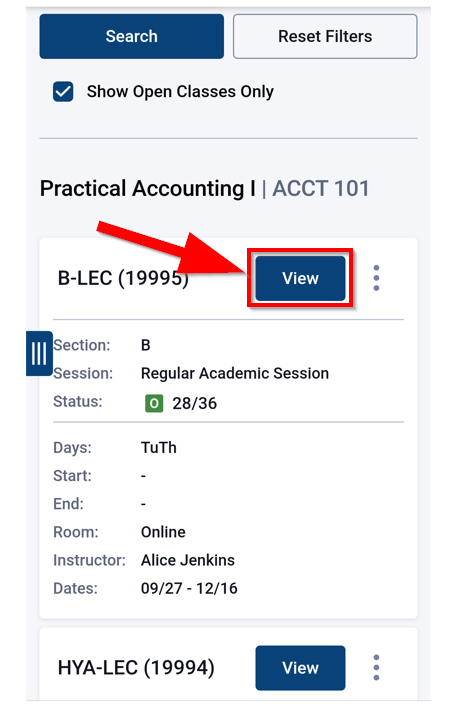 You can enroll or take other actions from the expanded view by selecting the “Additional Options” menu which is accessed by clicking on the three vertical dots next to the Add to Cart button. Or you can select Add to Cart to enroll in the class later.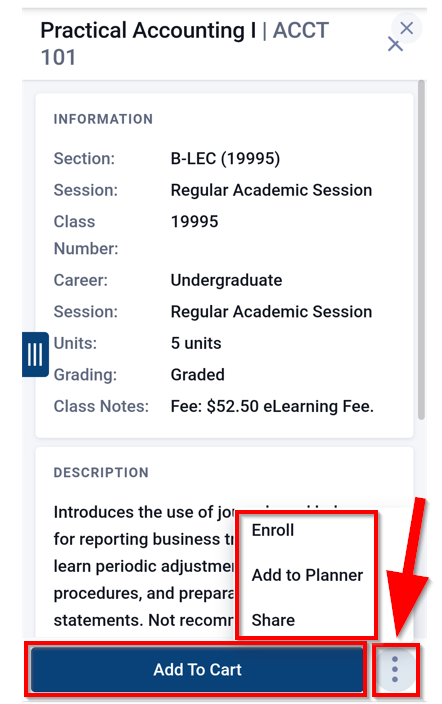 Alternatively, you can enroll in classes and take other actions directly from the search results list by using the “Additional Options” menu which is accessed by clicking on the three vertical dots next to the View button.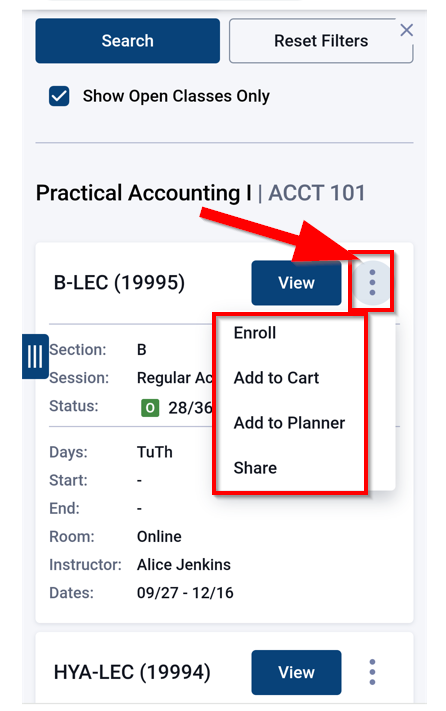 To enroll now, click the Enroll button. To enroll later, click Add To Cart. You can also add the class to your Planner or share it.You may be prompted to choose a Lab/Studio section. Select the “radio button” next to your preferred Lab/Studio section and click Continue. If there is only one option, you will select the “radio button” for the appropriate lab. If NOT prompted to choose a Lab/Studio section, go to the next step.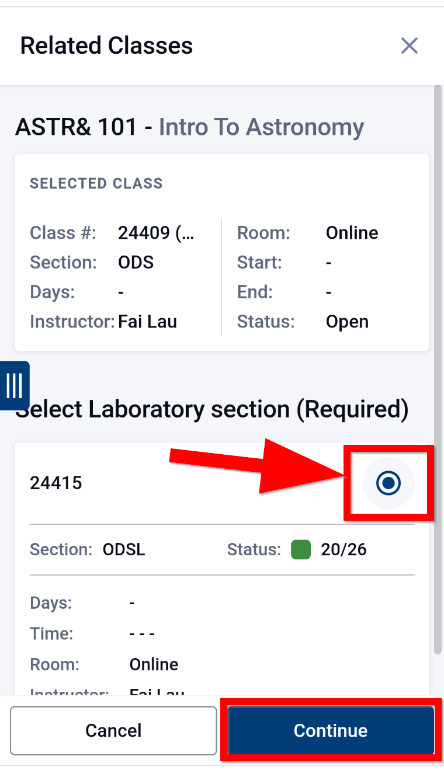 Enter a Permission Number if required. Choose whether or not you are interested in being added to the Waitlist if the class is full. If you want to be added to the Waitlist, select the checkbox indicating you want to be added to the “Wait list if the class is full.” Then click Save.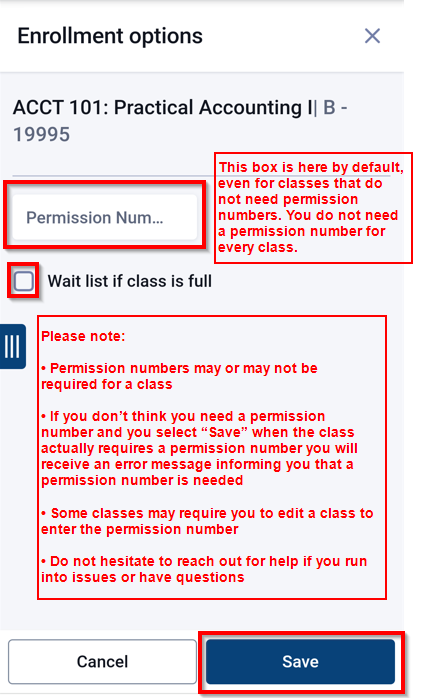 Review the Enrollment Results to confirm you have been added to the class.  A green box = Success!  A red box = Error. If you have a green box, make note of the message below the results to ensure the class has been added to your schedule, then click OK to exit. The class has now been added to your schedule. If you have a red box, review the reason for the error and resolve as needed.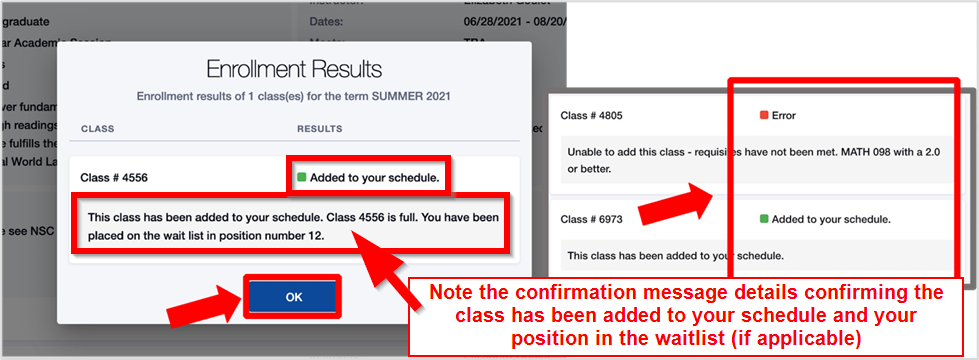 